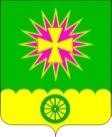 АДМИНИСТРАЦИЯ Нововеличковского сельского поселения Динского района                                                        ПОСТАНОВЛЕНИЕот 09.04.2019							                           № 71станица НововеличковскаяОб определении на территории Нововеличковского сельского поселения Динского районаспециально отведенных мест и помещений для проведения встреч депутатов с избирателямиВ соответствии с Федеральными законами от 8 мая 1994 года № З-ФЗ «О статусе члена Совета Федерации и статусе депутата Государственной Думы Федерального Собрания Российской Федерации», от 6 октября 1999 года № 184-ФЗ «Об общих принципах организации законодательных (представительных) и исполнительных органов государственной власти субъектов Российской Федерации», от 6 октября 2003 года № 131-Ф3 «Об общих принципах организации местного самоуправления в Российской Федерации», постановлением главы администрации (губернатора) Краснодарского края от 7 февраля 2019 года № 59 «Об определении перечня помещений, предоставляемых для проведения встреч депутатов Государственный Думы Федерального Собрания Российской Федерации, депутатов Законодательного Собрания Краснодарского края с избирателями, и порядка их предоставления», п о с т а н о в л я ю:1. Определить на территории Нововеличковского сельского поселения Динского района специально отведенные места для проведения встреч депутатов с избирателями и перечень помещений для проведения встреч депутатов с избирателями (приложение № 1).2. Утвердить порядок предоставления помещений для проведения встреч депутатов с избирателями на территории Нововеличковского сельского поселения Динского района (приложение № 2).3. Назначить ответственным за принятие и рассмотрение поданных уведомлений о проведении встреч депутатов с избирателями заместителя главы администрации Нововеличковского сельского поселения                         Л.В. Кравченко.4. Признать утратившим силу постановление администрации Нововеличковского сельского поселения Динского района от 21.06.2018 № 148 «Об определении на территории Нововеличковского сельского поселения специально отведенных мест и помещений для проведения встреч депутатов с избирателями». 5. Отделу по общим и правовым вопросам администрации Нововеличковского сельского поселения (Калитка) обнародовать настоящее постановление в соответствии с действующим законодательством и разместить его на официальном сайте Нововеличковского сельского поселения в сети «Интернет», во вкладке постановления администрации.6. Контроль за выполнением настоящего постановления оставляю за собой.7. Настоящее постановление вступает в силу со дня его обнародования.Исполняющий обязанности главыадминистрации Нововеличковскаясельского поселения                                                                             И.Л.КочетковПРИЛОЖЕНИЕ №1к постановлению администрации Нововеличковского сельского поселения Динского районаот 09.04.2019 г. № 71Специально отведенные места и перечень помещений для проведения встреч депутатов с избирателями на территории Нововеличковского сельского поселения Динского района1. Краснодарский край, Динской район ст. Нововеличковская                         ул. Красная, 44, здание библиотеки,2. Краснодарский край, Динской район ст. Воронцовская ул. Пушкина, 20б, Дом культуры,Начальник отдела по общими правовым вопросам администрации                                             О.Ю.КалиткаПРИЛОЖЕНИЕ №2к постановлению администрации Нововеличковского сельского поселения Динского района от 09.04.2019 № 71Порядокпредоставления помещений для проведения встреч депутатов с избирателями на территории Нововеличковского сельского поселения Динского районаНастоящий Порядок определяет механизм предоставления помещений, находящихся в собственности Нововеличковского сельского поселения (далее-помещения) для проведения встреч депутатов с избирателями на территории Нововеличковского сельского поселения Динского района в соответствии с федеральными законами от 8 мая 1994 года № 3-ФЗ «О статусе члена Совета Федерации и статусе  депутата Государственной Думы Федерального Собрания Российской Федерации», от 6 октября 1999 года№ 184-ФЗ «Об общих принципах организации  законодательных (представительных) и исполнительных органов государственной власти субъектов Российской Федерации», Законом Краснодарского края от 24 апреля 1995 года  № 4-КЗ «О статусе депутата Законодательного Собрания Краснодарского края», постановлением главы администрации (губернатора) Краснодарского края от 7 февраля 2019 года № 59 «Об определении перечня помещений, предоставляемых для проведения встреч депутатов Государственной Думы Федерального Собрания Российской Федерации, депутатов Законодательного Собрания Краснодарского края с избирателями, и порядка их предоставления».Помещения предоставляются на безвозмездной основе.Помещения предоставляются на основании письменного заявления депутата о предоставлении помещения, оформленного на официальном бланке (при наличии такового).В заявлении о предоставлении указываются следующие сведения: фамилия, имя, отчество депутата, наименование и адрес места нахождения помещения, цель предоставления помещения, дата, время начала и окончания проведения встречи, предполагаемое число участников встречи, формы и методы обеспечения общественного порядка и безопасности участников встречи, контактный номер телефона депутата, а также способ информирования депутата о результатах рассмотрения заявления (почтовым отправлением, посредством факсимильной связи, по электронной почте), и в зависимости от указанного способа информирования соответственно почтовый адрес, номер факса либо адрес электронной почты; подпись депутата и дата подачи заявления.Заявление о предоставлении помещения подается депутатом (лично, либо заказным письмом с уведомлением о вручении или с использованием факсимильной связи или на электронный адрес администрации сельского поселения) не позднее, чем за пять рабочих дней до дня проведения встречи с избирателями. К заявлению  прилагается копия документа, подтверждающего статус депутата.Поданное депутатом заявление о предоставлении помещения регистрируется в день поступления в администрации сельского поселения с указанием даты и времени его поступления. Одно и тоже помещение не быть использовано для проведения в нем одновременно более одной встречи с избирателями. Администрация сельского поселения в течение трех рабочих дней рассматривает заявление о предоставлении помещения и информирует депутата о в письменной форме (способом указанном в заявлении) о результатах рассмотрения заявления о предоставлении помещения.9. Заявление остается без удовлетворения при наличии одного из следующих оснований:- указанное в заявление помещение не включено в соответствующий перечень;- заявление подано с нарушением срока, предусмотренного пунктом 5 настоящего Порядка;- заявление о предоставление Помещения не соответствует требованиям, предусмотренным пунктами 3-5 настоящего Порядка.10. В случае если на момент поступления заявления о предоставлении помещения в указанные депутатом дату и время проведения встречи с избирателями в помещении уже запланировано проведение мероприятия, в том числе проведение встречи с избирателями другим депутатом, то по результатам рассмотрения заявления администрацией сельского поселения депутату направляется предложение о предоставлении данного помещения для проведения встречи с избирателями в иную дату и (или) иное время (с указанием конкретных даты и времени).11. При согласии с предложением о предоставлении помещения для проведения встречи с избирателями в иную дату и (или) иное время депутата информирует об этом администрацию сельского поселения одним из способов, предусмотренных  пунктом 5 настоящего Порядка, в срок не позднее, чем за один рабочий день до дня проведения встречи с избирателями. В случае непредставления в администрацию сельского поселения информации о согласии с предложением, о предоставлении помещения для проведения встречи с избирателями в иную дату и (или) иное время данное помещение не предоставляется.12. Депутат принимает меры по обеспечению сохранности предоставленного для проведения встречи с избирателями помещения, а также имущества, находящегося в нем.Начальник отдела по общими правовым вопросам администрации                                             О.Ю.Калитка